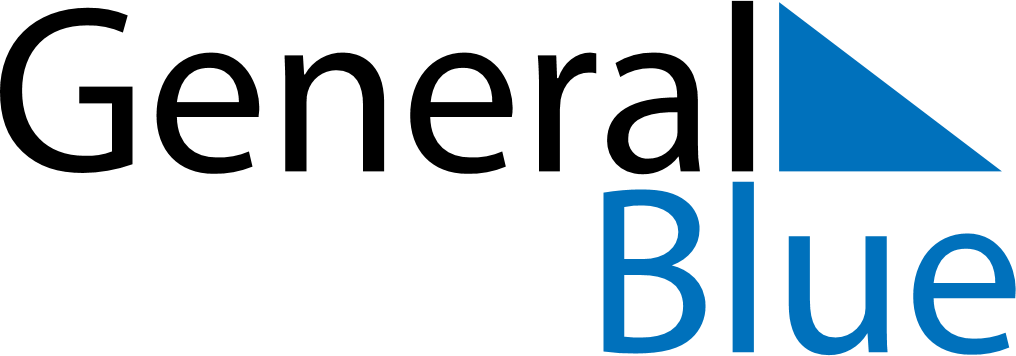 May 2027May 2027May 2027BelizeBelizeSundayMondayTuesdayWednesdayThursdayFridaySaturday1Labour Day234567891011121314151617181920212223242526272829Commonwealth Day, Sovereign’s Day3031